Patient Assessment Documentation Package (PADP)C3-C1 Conversion ProjectAdmission - Nursing Data Collection User Manual 
for NUPA Version 1.0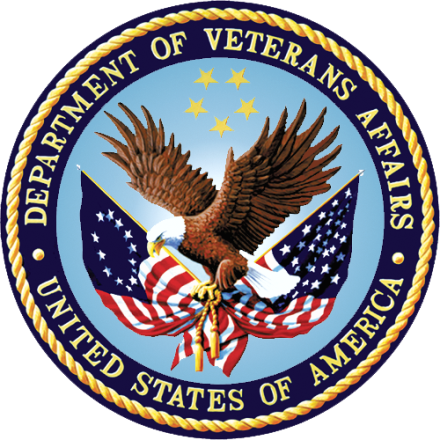 April 2012Department of Veterans AffairsOffice of Information and Technology (OIT)Office of Enterprise Development (OED)Revision HistoryTable of ContentsIntroduction	1Using Admission – Nursing Data Collection	2Opening Admission – Nursing Data Collection	2No Previously Saved Information	3Previously Entered Information Available for One Patient	3Restore Patient’s Data/No	3Restore Patient’s Data/Yes	4Previously Entered Information Available for Two or More Patients	4View the Patients?/No	4View the Patients?/Yes	5Patient on the List	5Patient not on the List	5Patient not yet Assigned to an Inpatient Bed	6Saving and Uploading Data	7Auto Save	7Manual Save	7Upload Data	7Save and Exit	8Save Now	8Exit	9Signing Notes	9Working in the Template	10Moving through the Template with a Mouse	10Moving through the Template without a Mouse	11Ctrl-Alt Keys	11Go to radiogroup	12Navigating the Admission - Nursing Data Collection Tabs	13Belongings (Belong)	13Orientation to Unit (Orient)	18Vital Signs (V/S)	20View Text (View Text)	27Signing Note and Consults from within the Template	27Glossary	29IntroductionThe Patient Assessment Documentation Package (PADP) Version 1.0 is a Veterans Health Information Systems and Technology Architecture (VistA) software application that enables Registered Nurses (RNs) to document, in a standardized format, patient care during an inpatient stay. Although the content is standardized for use across the VA system, some parameters can be set to support the unique processes at individual medical centers. PADP interfaces directly with several VistA applications, including Computerized Patient Record System (CPRS), Clinical Reminders, Consult Tracking, Allergy/Adverse Reaction Tracking, Mental Health Assistant, Vitals, and Patient Care Encounter (PCE). PADP is a Delphi application, which supports RNs in documenting patient care during an inpatient stay. It includes the following templates:  Admission – RN Assessment allows RNs to document the status of the patient at admission.Admission – Nursing Data Collection allows Licensed Practical Nurses (LPNs) and other nursing staff, including the RN, to enter basic patient data, such as vitals and belongings at the time of admission.RN Reassessment allows RNs to document the condition of the patient on a regular basis and any time during the inpatient stay. Interdisciplinary Plan of Care interfaces with admission and reassessment data, and allows additional information to be entered by the RN and other health care personnel (physicians, social workers, chaplain, etc.). All clinical staff can enter information into the Plan of Care. The Plan of Care can be printed and given to the patient when appropriate.PADP consists of a KIDS build, NUPA 1.0, and four (4) Delphi GUI templates in three executables. The executable, Admassess.exe, contains the Admission - RN Assessment template and the Admission - Nursing Data Collection template.The executable, Admassess_Shift.exe, contains the RN Reassessment template.The executable, Admassess_Careplan.exe, contains the Interdisciplinary Plan of Care template.Each template is associated with a note. The Admission - RN Assessment template is associated with the note: RN Admission Assessment The Admission - Nursing Data Collection template is associated with the note: Nursing Admission Data CollectionThe RN Reassessment template  is associated with the note: RN ReassessmentThe Interdisciplinary Plan of Care template is associated with the note: Interdisciplinary Plan of CarePADP adds to VistA, a new namespace (NUPA), four (4) Progress Notes, five (5) printouts, fourteen (14) files, thirty-six (36) parameters, and new health factors. The 5 printouts are:The Daily Plan® is a health summary designed to be given to the patient and familyPlan of Care is a plan designed to guide the nursing staffDischarge Plan is for discharge plannersBelongings is a list of patient belongingsSafe Patient Handling is designed to guide the transfer of a patientUsing Admission – Nursing Data CollectionThe Data Collection tabs contain information that is collected by any nursing personnel. This information is located on tabs: Belongings, Orientation to the Unit, and Vital Signs.Opening Admission – Nursing Data CollectionYou access the Admission -Nursing Data Collection through CPRS from the Tools menu.Open CPRS.Select a patient.Click Tools.Select Data Collection.
Enter a patient window automatically opens to the CPRS patient.Note: You may have to re-enter your CPRS access and verify codes, depending on local site setup.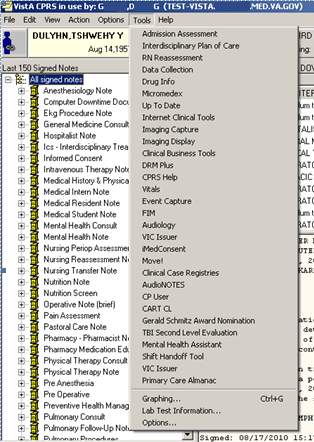 Access through CPRSNo Previously Saved InformationThe Enter a patient window displays.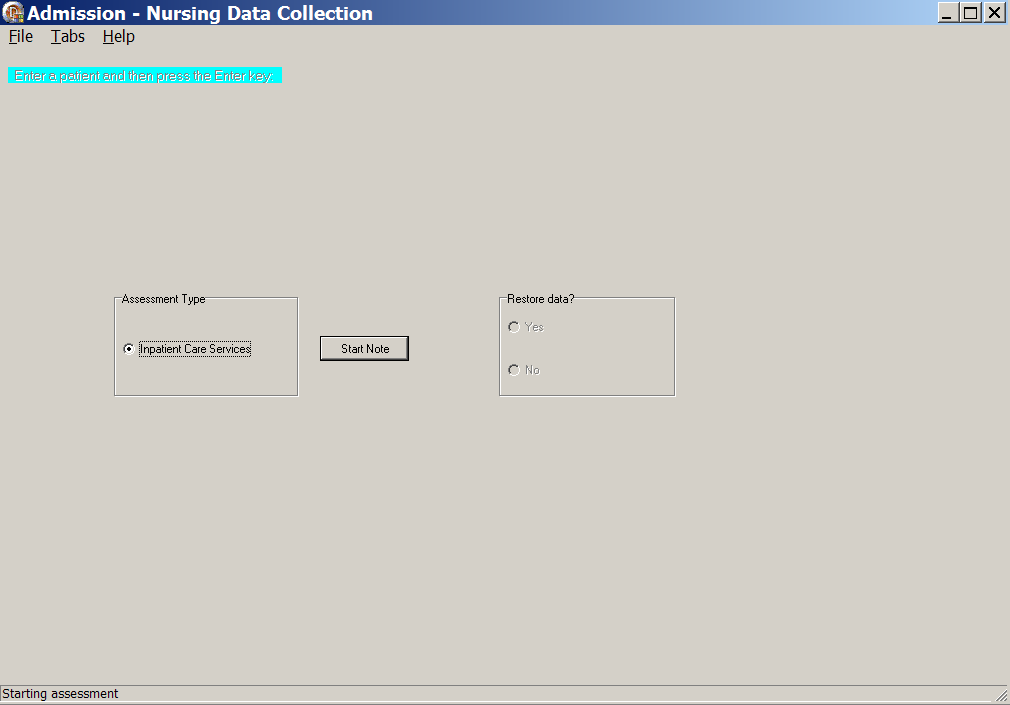 Admission – Nursing Data Collection, Enter a patient window with no previously saved informationSelect an Assessment Type.Click Start Note.
The nursing data collection template opens to the Belongings tab for the CPRS patient.Previously Entered Information Available for One Patient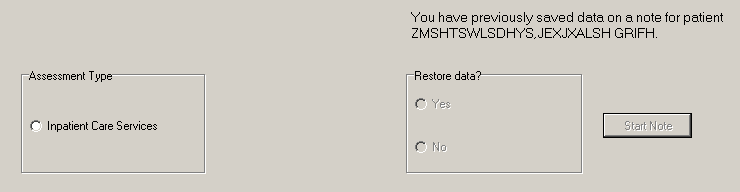 Patient selection window with previously entered information available for one patientRestore Patient’s Data/NoIf you previously entered data on one patient, you are prompted with: You have previously saved data on a note for patient <PADPPATIENT,ONE >Select an Assessment Type.Select No.
The patient’s information is deleted, but the Internal Entry Number (IEN) for the patient displays in the Enter a patient text box.Click Start Note.
The template opens to the Belongings tab and you can enter new data for that CPRS patient.Optional: You can delete the IEN of that CPRS patient, enter the name of a different patient, and click Start Note.Note: The Internal Entry Number (IEN) is a unique, computer-generated number that identifies a specific patient in your system. The IEN has no impact on the completed assessment, nor does it display again.Restore Patient’s Data/YesIf you previously entered data on one patient, you are prompted with: You have previously saved data on a note for patient <PADPPATIENT,ONE >Select an Assessment Type.Select Yes.Click Start Note.
The template opens to the Belongings tab for the CPRS patient with the data restored.Previously Entered Information Available for Two or More PatientsIf you have previously stored data from more than one patient, you are asked if you want to view a list of those patients.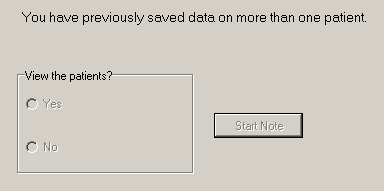 Patient selection window with previously entered information available for more than one patientView the Patients?/NoIf you select No, the patient’s name displays in the Enter a patient text box as a number that identifies the CPRS patient.Select an Assessment Type.Click Start Note. 
The template opens to the Belongings tab.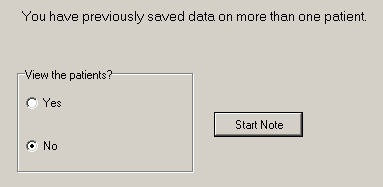 Patient selection window with No selectedView the Patients?/YesSelect Yes.Select an Assessment Type.
Patient Selection window displays with a list of patients with saved data.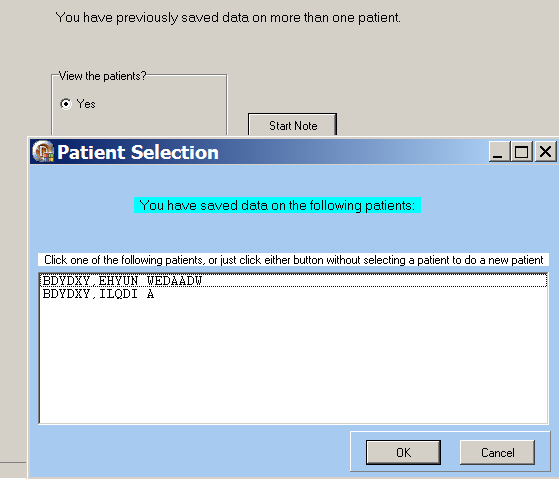 Patient Selection ListPatient on the ListSelect a name.Click OK. 
The template opens to the Belongings tab.Patient not on the ListClick Cancel.
The number that represents your CPRS patient is in the Enter a patient text box. Click the Start Note. 
The template opens to the Belongings tab.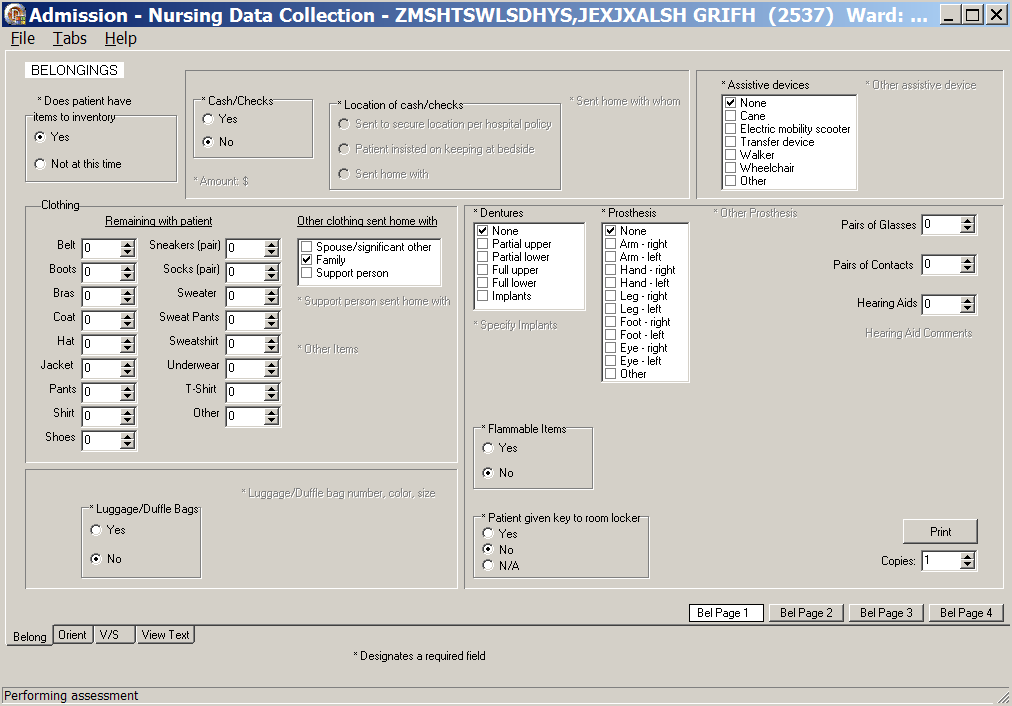 Admission – Nursing Data Collection, Belongings (Belong) tab window, Bel Page 1Patient not yet Assigned to an Inpatient BedWhen a patient is not assigned an inpatient bed, a location pop-up automatically displays over the Belongings window.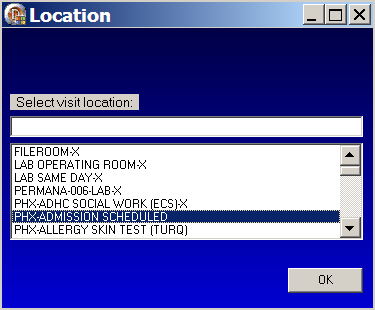 Location pop-up: Select visit location Select a current patient location, i.e., outpatient clinic.
Navigate quickly to the current location by entering the first letter of the location.Click OK.Saving and Uploading DataAuto SaveData are saved automatically. Frequency of auto save is set locally. 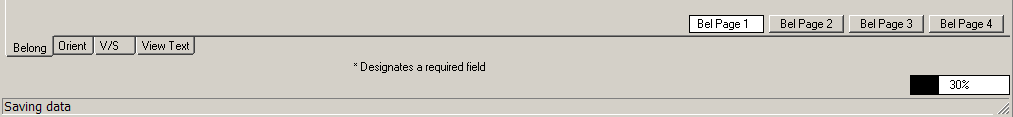 Saving data: percentage saved indicator
(bottom right corner of the window)Manual SaveYou can save data by using the File menu on any tab.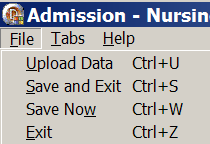 Admission – Nursing Data Collection window, File menuUpload DataTo create a note you must upload the data into VistA and CPRS: Open the File menu on any tab and select Upload Data.
Results from your upload display, verifying that the data is uploaded.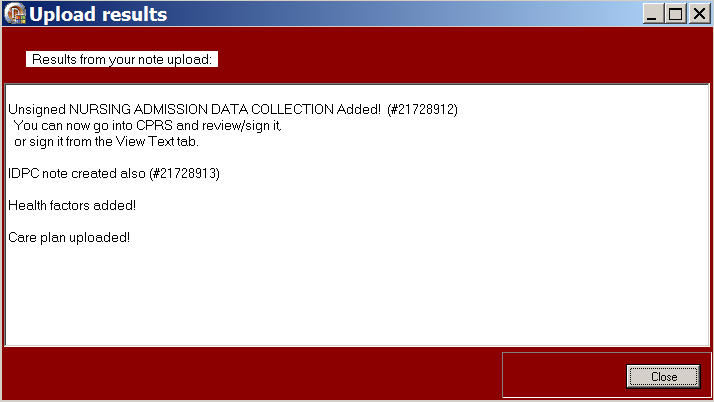 Admission – Nursing Data Collection, Upload results windowNote: The unsigned note, selected consults, and PCE data/Health Factors are uploaded into CPRS and VistA.If the information is incomplete, an Error Listing window displays indicating the pages within specific tabs that require attention. The tabs with pages that require attention are blue.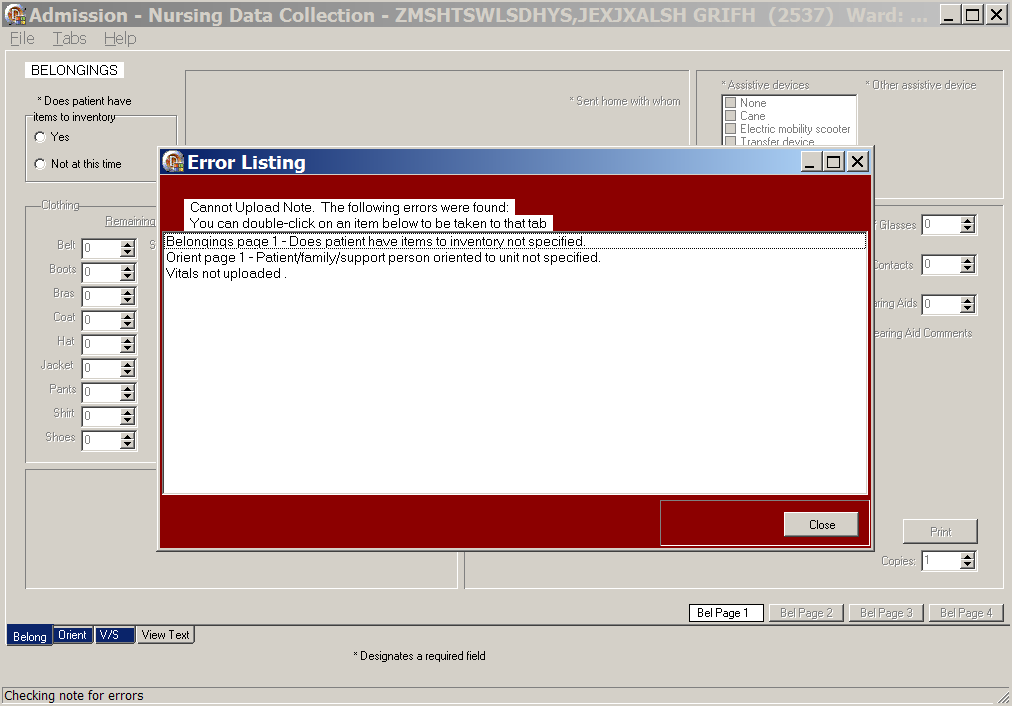 Admission – Nursing Data Collection, Error Listing windowOnce the pages are completed, the tab returns to gray.Double-click an item to go to the page that requires attention.When all the errors are completed, select Upload Data again.Save and ExitTo save data and temporarily leave the template:Open the File menu on any tab.Select Save and Exit.When you re-open the template, your previously entered data is there.Save NowTo save data, but not close the template and continue to enter data:Open the File menu on any tab.Select Save Now.Continue to enter data for the current patient.Exit From any tab, click X in the top right corner of the window.
Warning message displays.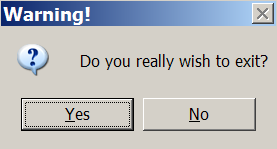 Warning pop-up: Do you really wish to exit?Click Yes.From any tab, open the File menu and click Exit.
Warning message displays.Click Yes.Signing NotesGo to CPRS to sign your uploaded, unsigned notes.You can also sign unsigned notes after the upload from the View Text tab in the template.Click View Text.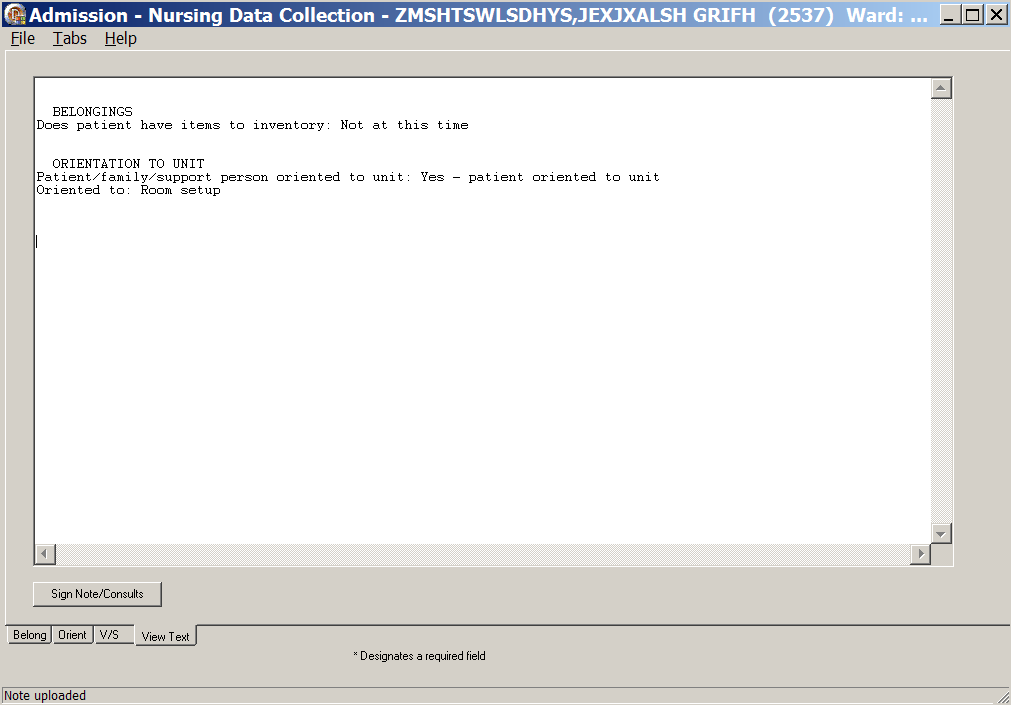 Admission – Nursing Data Collection, View Text tab after uploadClick Sign Note/Consults.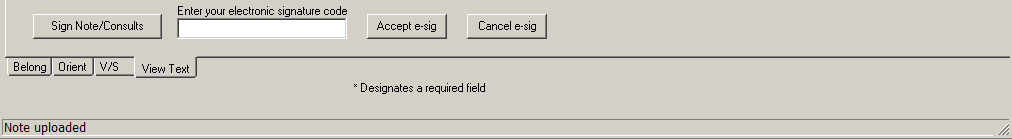 Admission – Nursing Data Collection with Sign Note/Consults buttonEnter your electronic signature and click Accept e-sig.To prevent the signing of an uploaded note, click Cancel e-sig.Working in the TemplateTo complete the template, move through the fields from left to right and then down.The active page displays first and the page tab is white.Each field with an asterisk (*) must have an entry. A field without an asterisk is optional. You must enter optional information where appropriate for the patient.Moving through the Template with a MouseClick a tab at the bottom of any of the Admission - Nursing Data Collection windows.
The selected tab opens.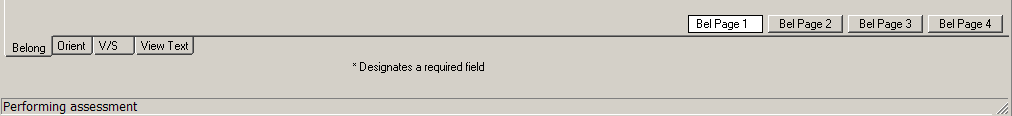 Admission – Nursing Data Collection tabsOpen the Tabs menu and select a tab from the list.
The selected tab opens.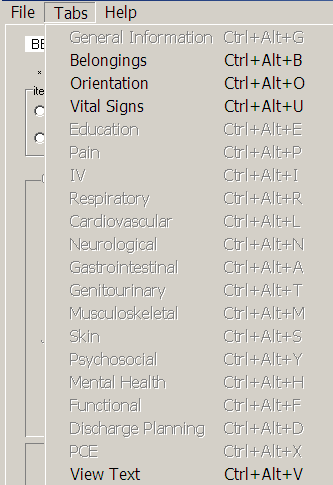 Admission – Nursing Data Collection Tabs menuMoving through the Template without a MouseCtrl-Alt KeysYou can move from tab to tab using Ctrl+Alt+<letter>. The list contains the keys to use for each of the tabs.Go to radiogroupThe Go to radiogroup: is designed to navigate the templates with keyboard commands, when the mouse stops working during a patient assessment. It also satisfies the 508-compliant requirement, under Section 508 of the Rehabilitation Act, to be able to navigate the templates without using a mouse. 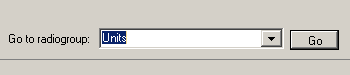 Go buttonUse the Tab key to move to the bottom of the page.Use the arrow keys to move up/down in the Go to radiogroup: list.Click Go.orClick the drop-down arrow in the Go to radiogroup: drop-down list.Select a radiogroup.Click Go.Navigating the Admission - Nursing Data Collection TabsThe Admission – Nursing Data Collection template has four tabs. It can be part of the Admission – RN Assessment template or as a standalone template.Belongings (Belong)The Belongings tab contains information about items the patient brought to the hospital, disposition of the items, and items that the patient took home.Admission – Nursing Data Collection opens to the Belongings (Belong) tab, Bel Page 1. 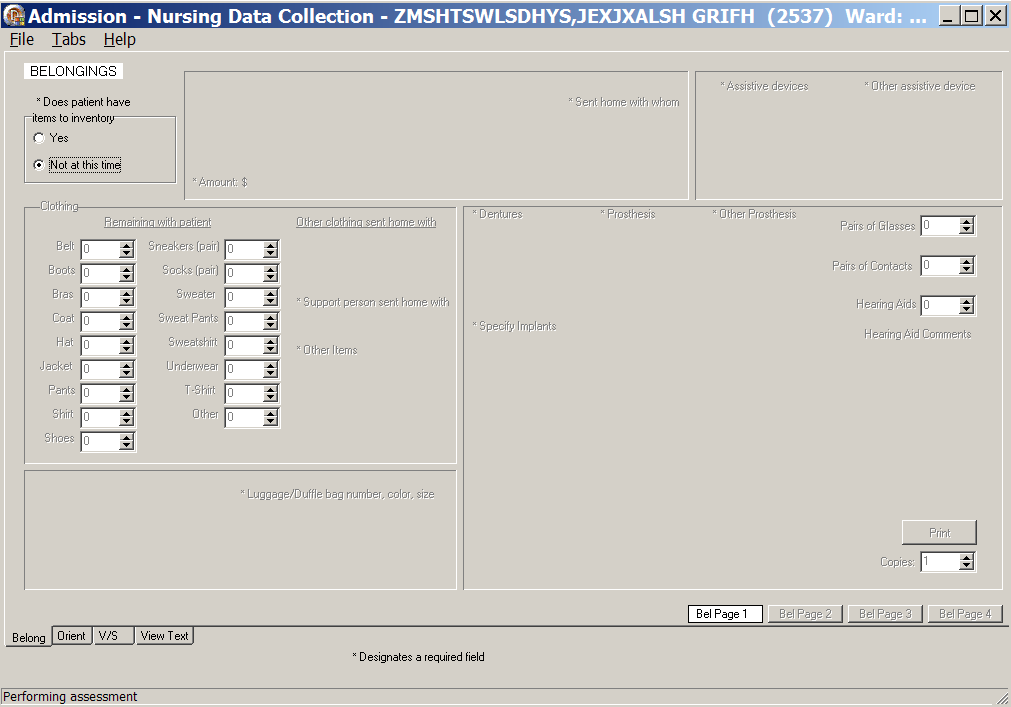 Admission – Nursing Data Collection, Belongings (Belong) tab, Bel Page 1 window
Does patient have items to inventory/Not at this time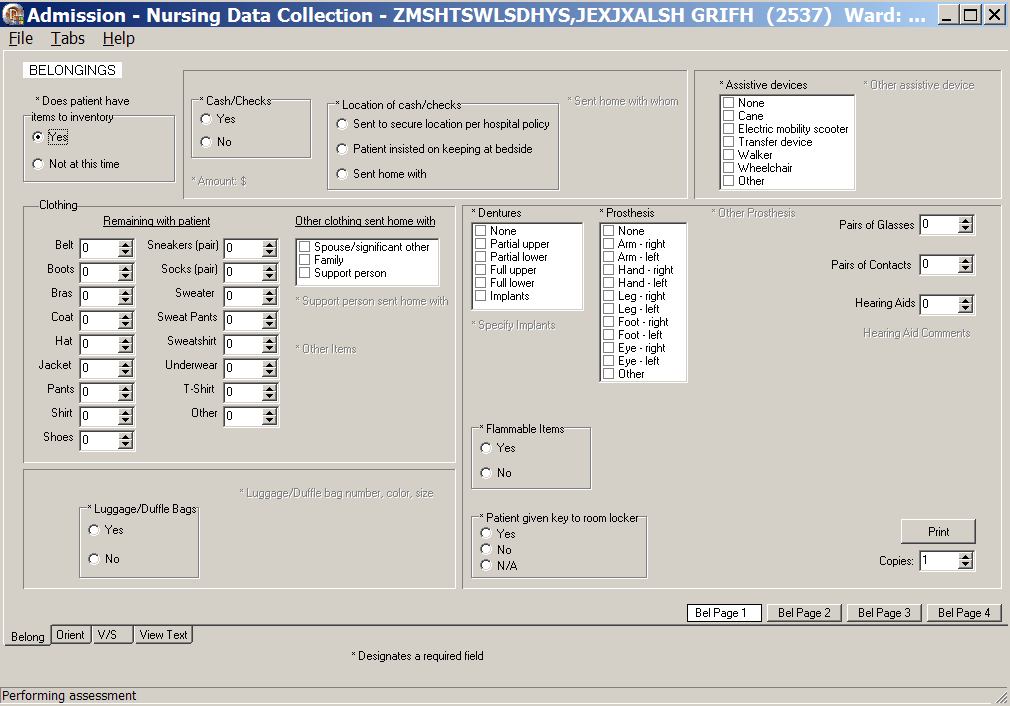 Admission – Nursing Data Collection, Belongings (Belong) tab, Bel Page 1 window
Does patient have items to inventory/YesPopulate Bel Page 1.Select Yes or No in the Does patient have items to inventory radiogroup.If you select No, go on to another tab.If you select Yes, additional fields are made available. Make appropriate selections on Bel Page 1.Click Print to print the page.Click Bel Page 2.
Bel Page 2 displays.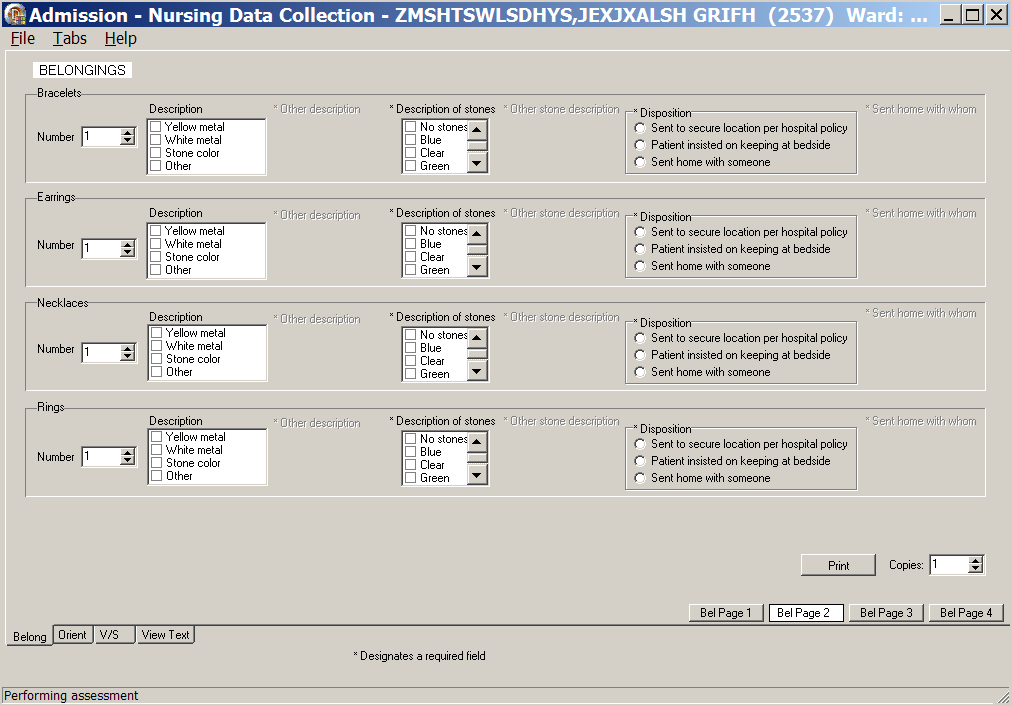 Admission – Nursing Data Collection, Belongings (Belong) tab, Bel Page 2 windowPopulate Bel Page 2.Complete all the fields with asterisks; they are required fields.Click Print to print the page.Click Bel Page 3.
Bel Page 3 displays.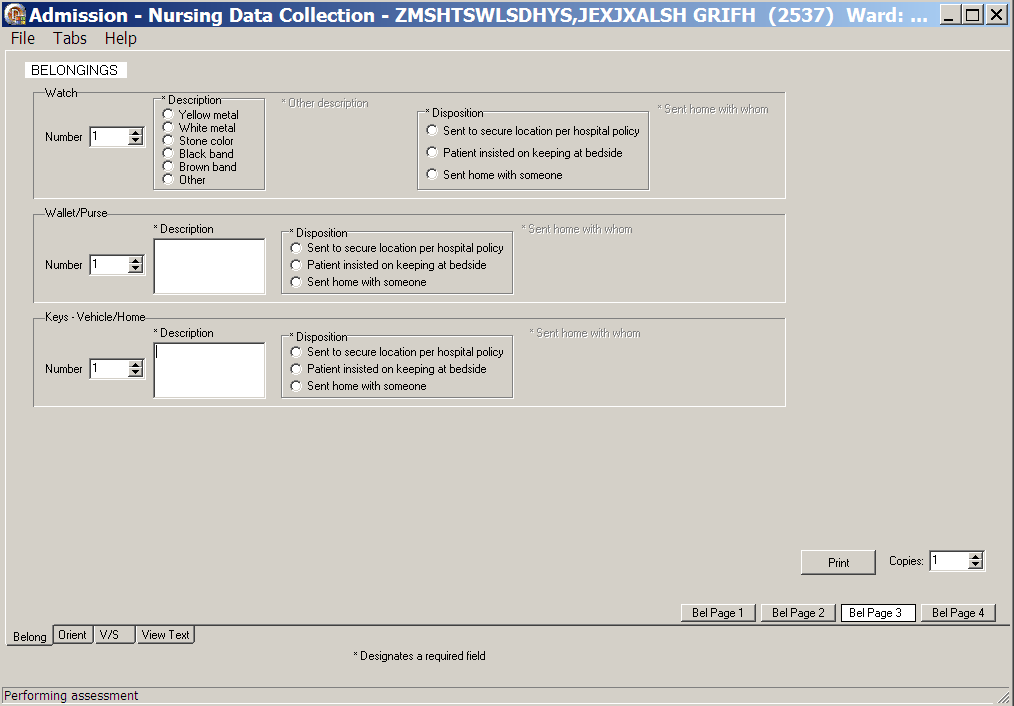 Admission – Nursing Data Collection, Belongings (Belong) tab, Bel Page 3 windowPopulate Bel Page 3.Complete all the fields with asterisks; they are required fields.Click Print to print the page.Click Bel Page 4. 
Bel Page 4 displays.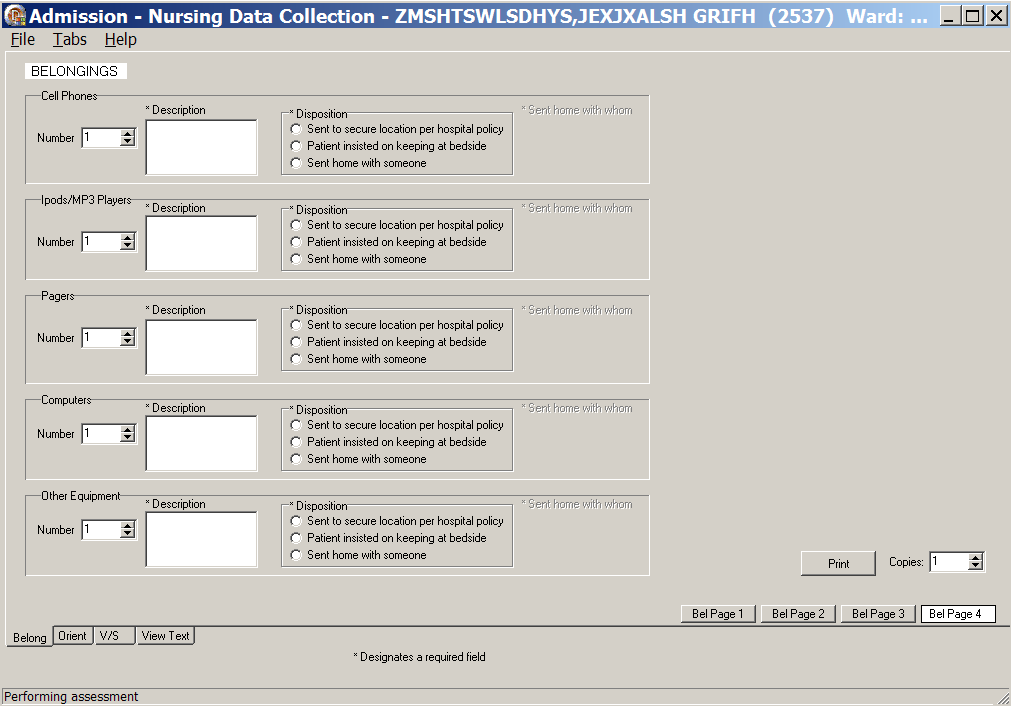 Admission – Nursing Data Collection, Belongings (Belong) tab, Bel Page 4 windowPopulate Bel Page 4.Complete all the fields with asterisks; they are required fields.Click Print to print the page.Orientation to Unit (Orient)The Orientation to Unit tab allows you to indicate the unit areas to which you oriented the patient.Click Orient.
Orient window displays.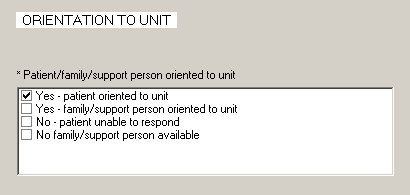 Admission – Nursing Data Collection, Orientation to Unit (Orient) tab windowIn the Patient/family/support person oriented to unit list box, select:Yes-patient oriented to unit orYes-family/support person oriented to unitNo-patient unable to respondNo family/support person availableOriented to list box displays with a list of orientation activities.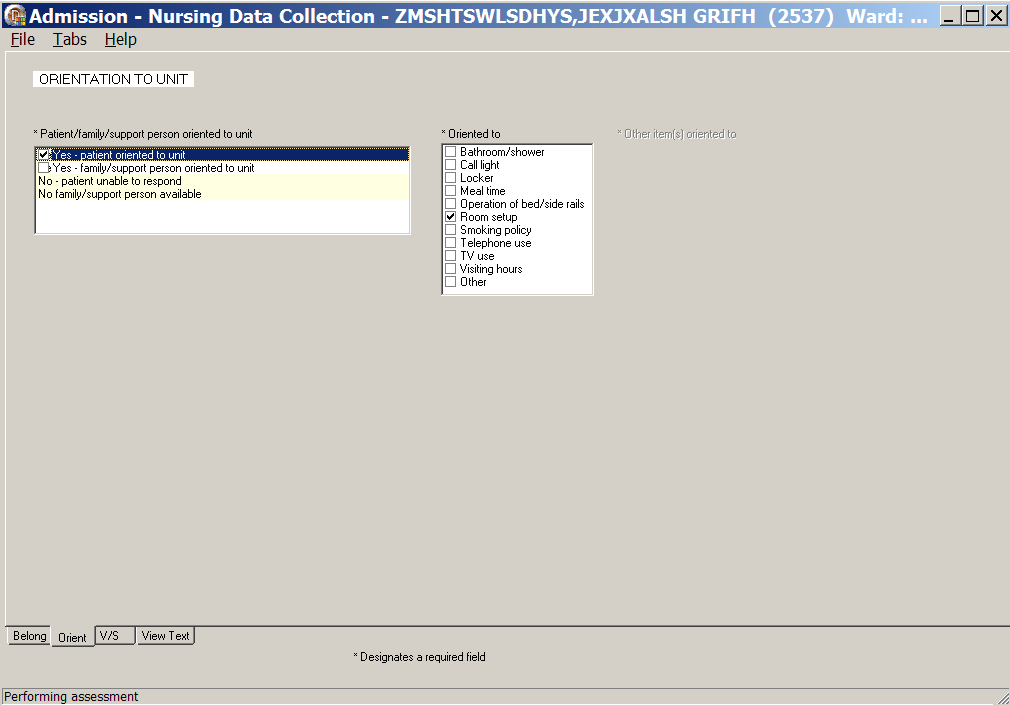 Admission – Nursing Data Collection, Orientation to Unit (Orient) tab window
Yes-patient oriented to unit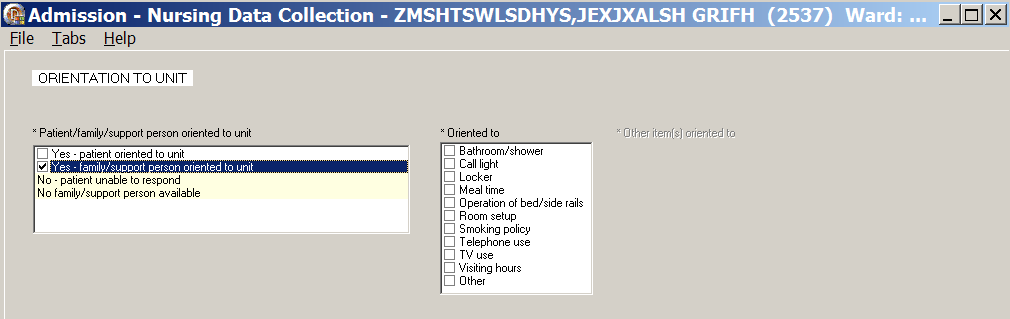 Admission – Nursing Data Collection, Orientation to Unit (Orient) tab window
Yes-family/support person oriented to unit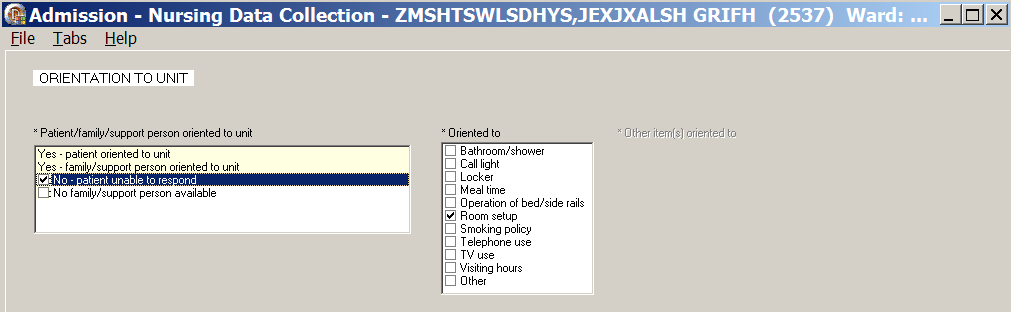 Admission – Nursing Data Collection, Orientation to Unit (Orient) tab window
No-patient unable to respond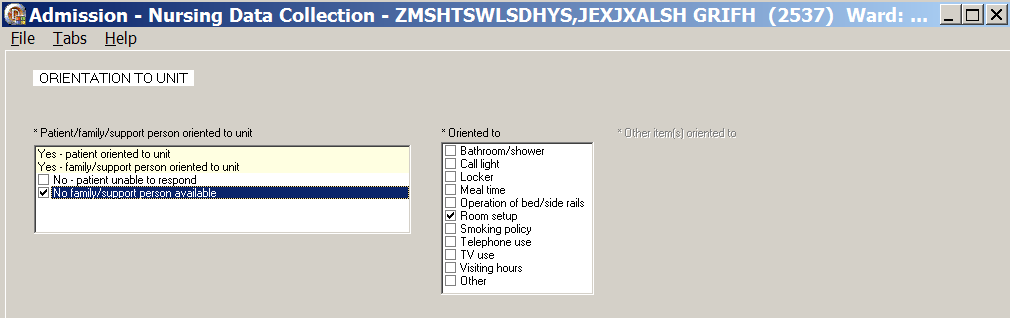 Admission – Nursing Data Collection, Orientation to Unit (Orient) tab window
No family/support person availableIn the Oriented to list box, select one or more areas to which you oriented the patient.Vital Signs (V/S)The Vital Signs tab allows you to document the patient’s vital signs at admission. The vital signs include temperature, pulse, respiration, blood pressure, height, weight, pain, pulse oximetry, and circumference /girth. Note: When you click Upload Vitals, vital signs are uploaded immediately into the Vitals package.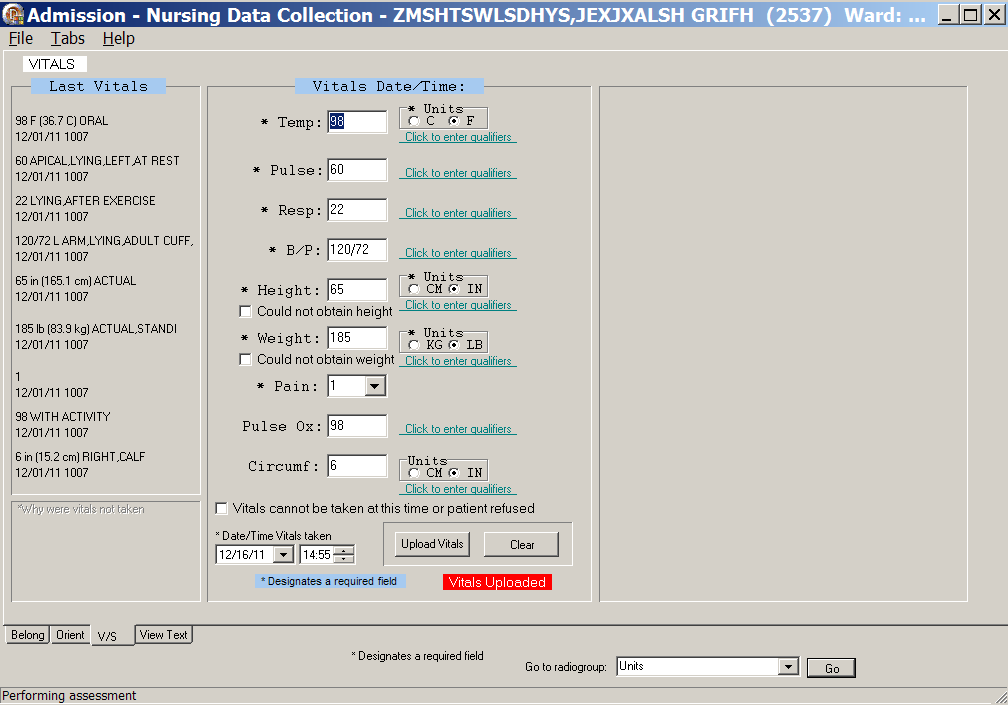 Admission – Nursing Data Collection, Vitals (V/S) tab windowClick V/S. 
V/S displays.Complete all the fields with asterisks; they are required fields.Click each Click to enter qualifiers, to select qualifiers for each of the vitals.Note: Remember to enter units where appropriate. 
ExampleEntering the temperature, depending on the type of thermometer used, select C for Centigrade or F for Fahrenheit.Entering the height and weight, depending on the instruments used, select CM or IN and KG or LB.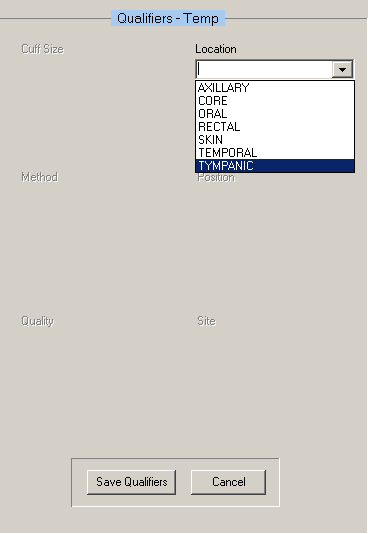 Admission – Nursing Data Collection, Vitals (V/S) tab window, Qualifiers - Temp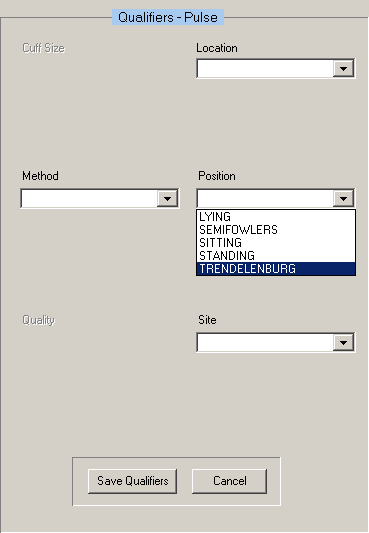 Admission – Nursing Data Collection, Vitals (V/S) tab window, Qualifiers - Pulse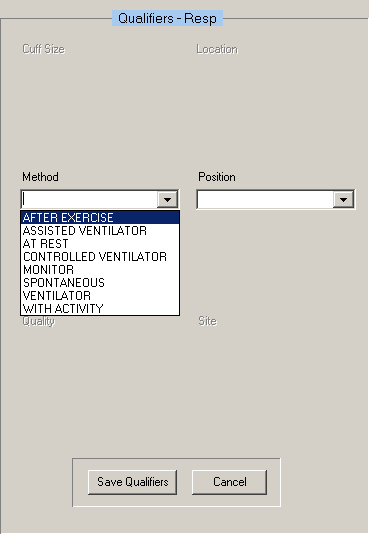 Admission – Nursing Data Collection, Vitals (V/S) tab window, Qualifiers - Resp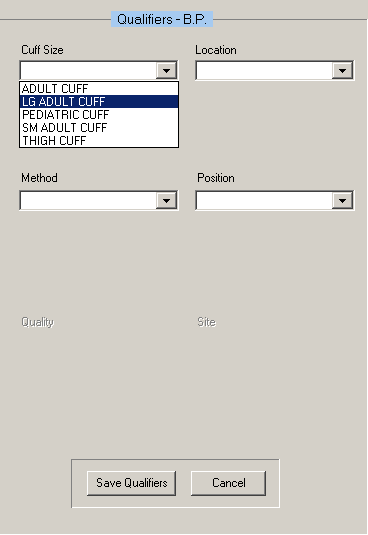 Admission – Nursing Data Collection, Vitals (V/S) tab window, Qualifiers - BP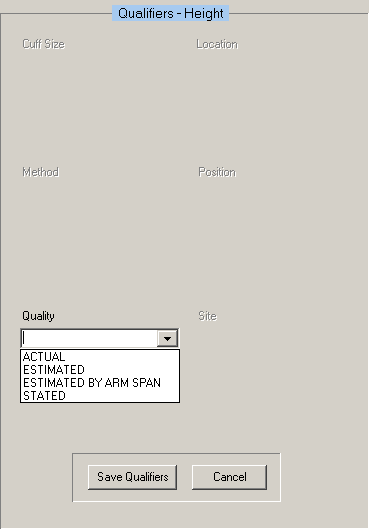 Admission – Nursing Data Collection, Vitals (V/S) tab window, Qualifiers – Height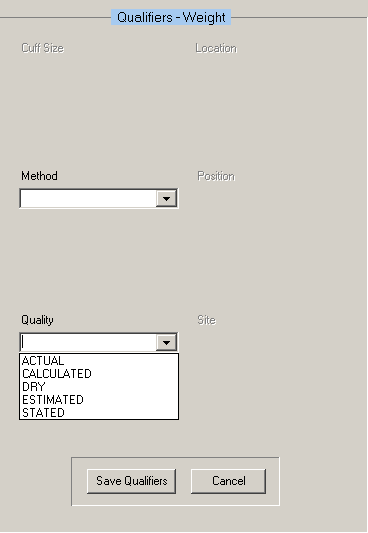 Admission – Nursing Data Collection, Vitals (V/S) tab window, Qualifiers - Weight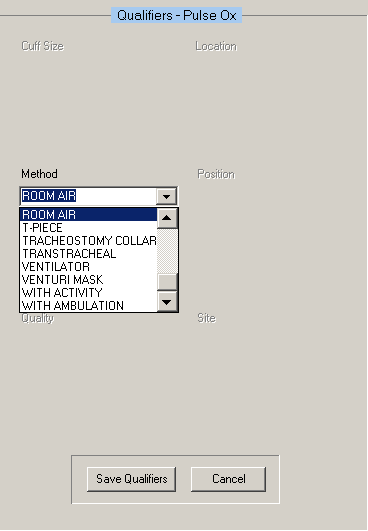 Admission – Nursing Data Collection, Vitals (V/S) tab window, Qualifiers – Pulse Ox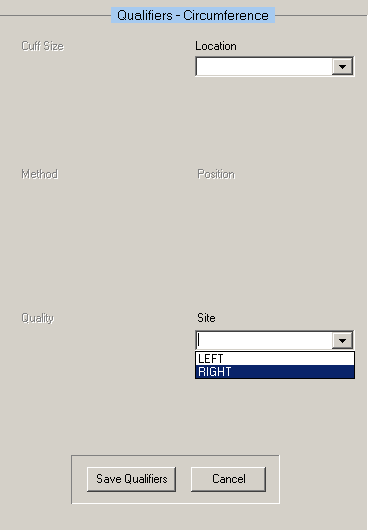 Admission – Nursing Data Collection, Vitals (V/S) tab window, Qualifiers - CircumferenceClick Save Qualifiers, after selecting qualifiers for the individual vitals.To remove incorrect qualifiers entered in error, click Cancel before saving.Click Upload Vitals.
Information pop-up displays.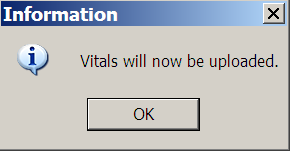 Information pop-up: Vitals will now be uploaded.Click OK.
Information pop-up displays.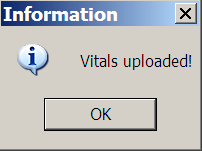 Information pop-up: Vitals uploaded!Click OK.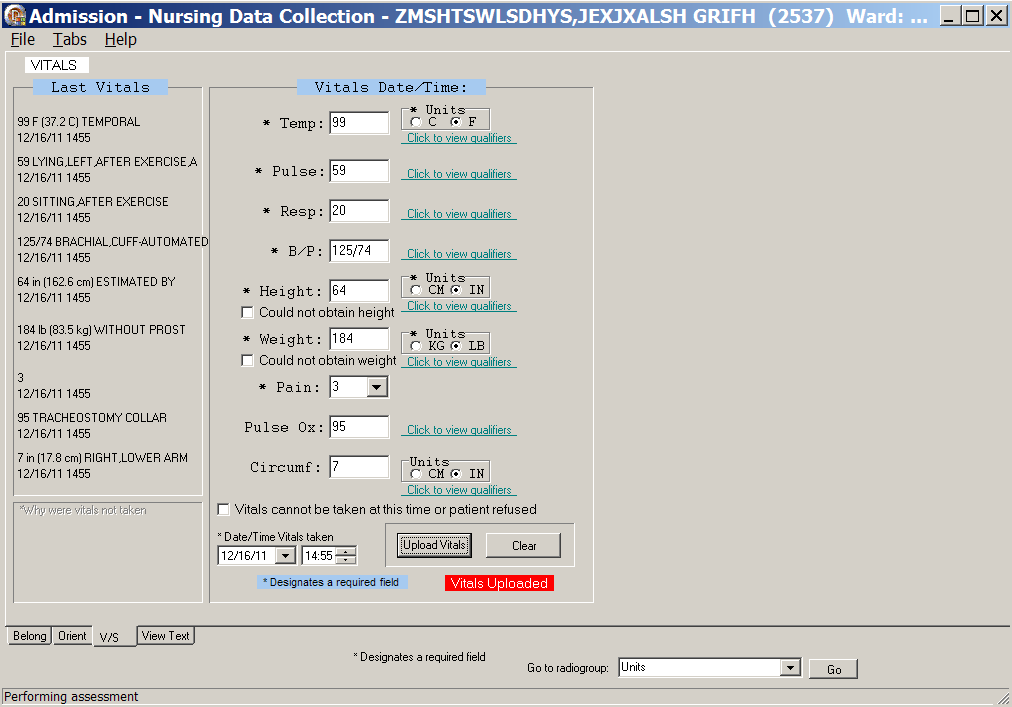 Admission – Nursing Data Collection, Vitals (V/S) tab window with QualifiersIf you select the Vitals cannot be taken at this time or the patient refused check box, 
enter a reason in the *Why were vitals not taken text box in the lower left corner of the page.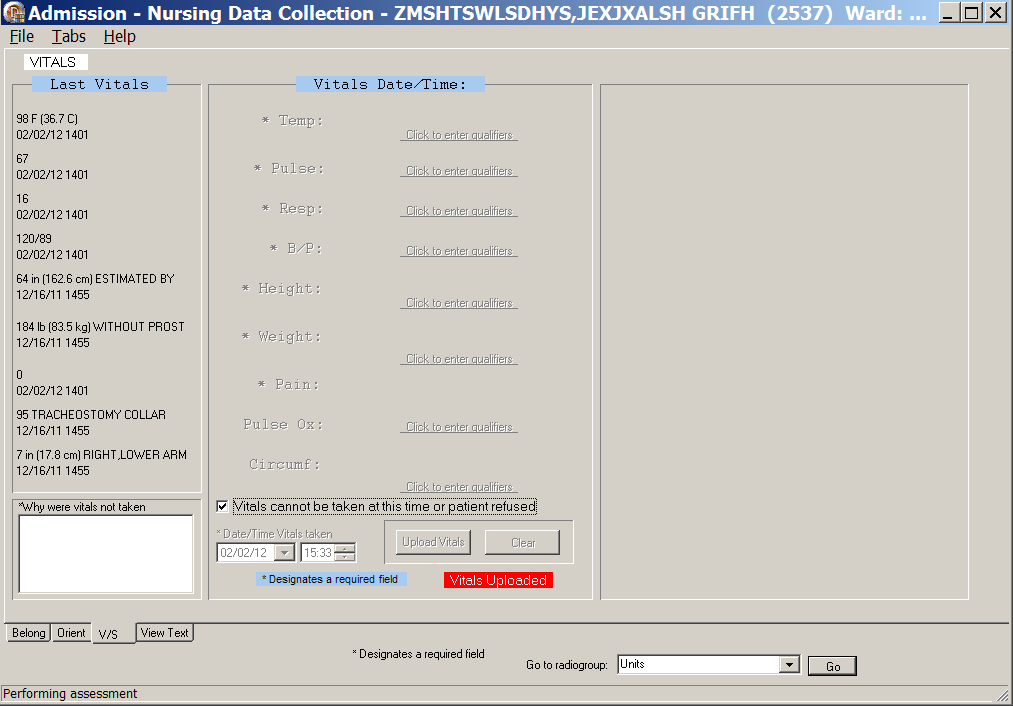 Admission – Nursing Data Collection, Vitals (V/S) tab window
Vitals cannot be taken at this time or patient refusedIf you select the Could not obtain height and/or the Could not obtain weight check boxes at time of assessment, enter a reason in the *Why were vitals not taken text box in the lower left corner of the page.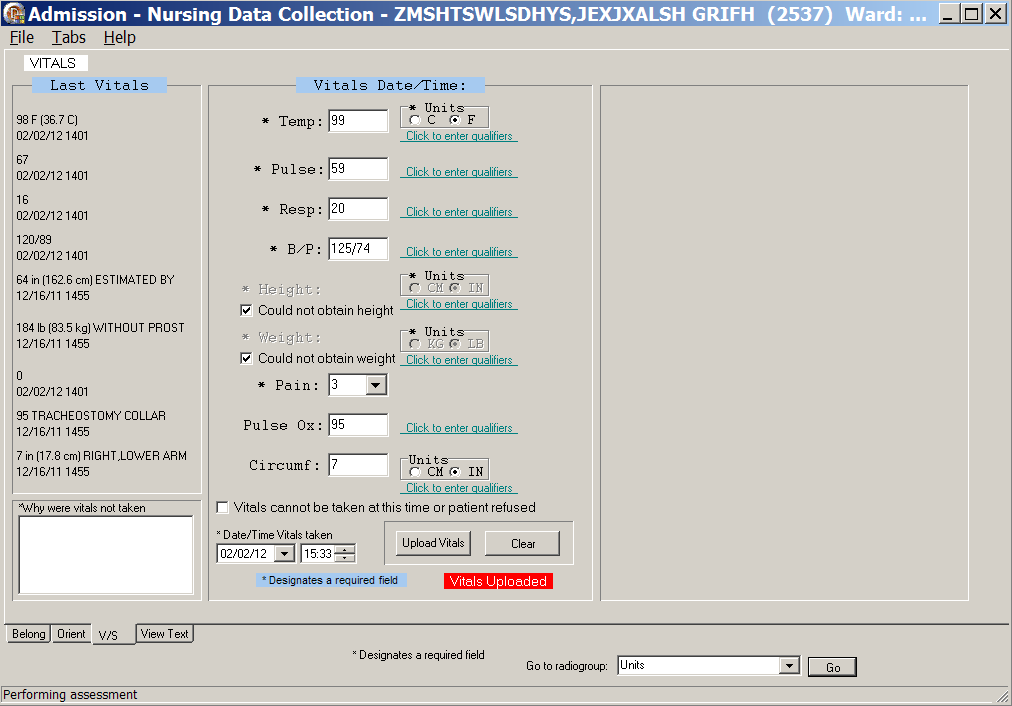 Admission – Nursing Data Collection, Vitals (V/S) tab window
Could not obtain height/Could not obtain weightView Text (View Text)The View Text tab is a review of all the information entered for a patient during data collection.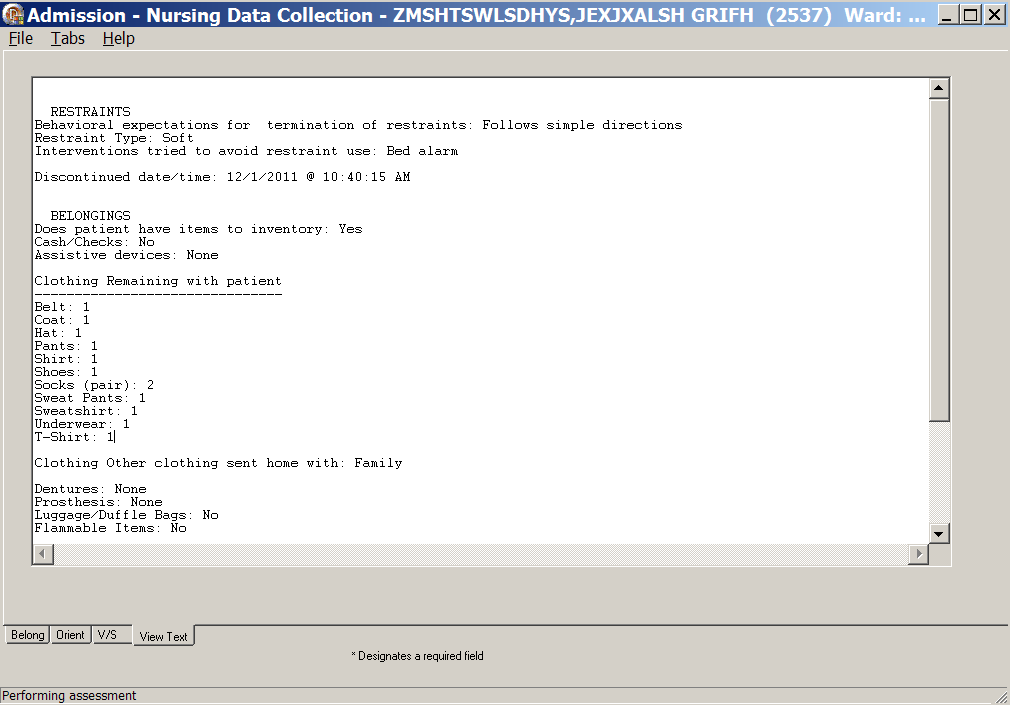 Admission – Nursing Data Collection, View Text Tab, after UploadClick View Text.
The View Text window scrolls through the data collection for review.Review the patient data.Open the File menu and select Upload Data.
Upload results window displays.Signing Note and Consults from within the TemplateNote: Manage consults according to medical center policy. If nurses at your site do not order consults, upload a mandatory consult, but do not sign it. 
The identified provider will be notified that there is a consult to sign.You can sign unsigned notes after the upload from the View Text tab in the template.Click Close on the Upload results window.
Sign Note/Consults button displays.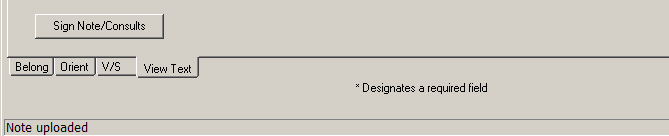 Admission – Nursing Data Collection with Sign Note/Consults buttonClick Sign Note/Consults.
If the button does not display, upload again.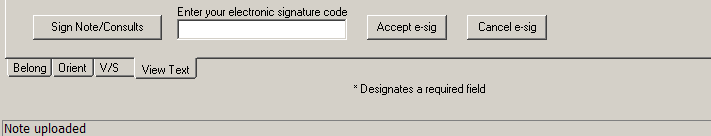 Admission – Nursing Data Collection with Sign Note/Consults buttonNote: If there is only a note to sign, the button is Note.
If there is a consult to sign, the button is Sign Note/Consults.Enter your electronic signature code and click Accept e-sig.
Information pop-up displays, Note signed!.Click OK.To prevent the signing of an uploaded note, click Cancel e-sig.Note: It is safer to go to CPRS, read the note in CPRS, and sign the note in CPRS. An unsigned note can be edited. A signed note cannot be edited.GlossaryFor additional PADP information, refer to the user manuals for Admission – RN Assessment, RN Reassessment, and Interdisciplinary Plan of Care.Documentation for NUPA Version 1.0 is also available onVA Software Documentation Library in the Clinical Section 
http://www4.va.gov/vdl/PADP SharePoint for NUPA Version 1.0 http://vaww.oed.portal.va.gov/programs/class3_to_class1/padp/field_developmentDateRevisionDescriptionAuthorDecember 20101.0Initial version for v1.0Split Assessment manual into two manualsAdmission – RN Assessment User Manual Nursing Data Collection User ManualREDACTEDJanuary 20111.1Changed dates to January 2011Updated with additional comments from JudyREDACTEDFebruary 20111.2Changed dates to February 2011REDACTEDMarch 20111.3Changed dates to April 2011Updated with Judy’s commentsREDACTEDApril 20111.4Updated RoboHelp with this fileREDACTEDMay 20111.5Changed dates to May 2011Added (NUPA*1) namespaceREDACTEDOctober 20111.6Added C3-C1 Conversion ProjectChanged dates to October 2011Prepped for national releaseREDACTEDNovember 20111.7Changed dates to November 2011Updated for build v14Changed dates to December 2011Updated for build v15REDACTEDDecember 20111.8Changed dates to December 2011Changed Admission – RN Reassessment to RN ReassessmentUpdated for build v15 Updated for new assessment executablesChanged dates to January 2012Prepped for national releaseREDACTEDJanuary 20121.9Changed NUPA 1.0 to NUPA Version 1.0Updated for build v16Changed dates to February 2012REDACTEDFebruary 20122.0Updated the Vitals tabREDACTEDMarch 20122.1Changed dates to March 2012Prepped for April national releaseChanged dates to April 2012REDACTEDTabKeysBelongingsCtrl+Alt+BOrientationCtrl +Alt+OVital SignsCtrl +Alt+UView TextCtrl +Alt+VTermDefinitionADPACAutomated Data Processing Application CoordinatorARTAdverse Reactions TrackingBCEBar Code ExpansionBCE-PPIBar Code Expansion-Positive Patient IdentificationBCMABar Code Medication AdministrationBelongBelongingsCACClinical Application CoordinatorCIWAClinical Institute Withdrawal Assessment.--CIWAClass 1 (C1)Software produced inside of the Office of Enterprise Development (PD) organizationClass 3 (C3)Also known as Field Developed Software Refers to all VHA software produced outside of the Office of Enterprise Development (PD) organizationCMSCenters for Medicaid and Medicare ServicesCOTSCommercial Off the ShelfCPCare PlanCPRSComputerized Patient Record SystemCVCardiovascular AssessmentDelphiProgramming language used to develop the CPRS chartDFNData File NumberDPDischarge PlanningEducEducational Assessment FuncFunctional AssessmentGen InfGeneral Information tabGIGastrointestinal AssessmentGUGenitourinary AssessmentGUIGraphical User InterfaceICDInternational Classification of DiseasesICNThe patient’s national identifier, Integration Control Number IDPAInterdisciplinary Patient Assessment - involves multiple disciplines responsible for assessing the patient from their perspective and expertise.IDPCInterdisciplinary Plan of Care -  The entry of treatment plans by multiple disciplines to meet JCAHO requirementsIVIntravenousIV CentralCentral IV linesIV DialysisIV Dialysis portsIV PeriphIV Peripheral linesJCAHOJoint Commission on Accreditation of Healthcare Organizations LPNLicensed Practical NurseM/SMusculoskeletal AssessmentMASMedical Administration ServiceMHMental Health AssessmentMRSAMethicillin-Resistant Staphylococcus AureusNAANursing Admission Assessment NeuroNeurological AssessmentNHIANursing Healthcare Informatics AllianceNPATNational Patient Assessment TemplatesNUPANamespace assigned to  the Patient Assessment Documentation Package (PADP) by Database AdministratorOEDOffice of Enterprise DevelopmentOERROrder Entry Results ReportingOITOffice of Information and TechnologyONSOffice of Nursing ServicesOrientOrientation to UnitP/SPsychosocial AssessmentPADPPatient Assessment Documentation Package Pain Pain AssessmentPCPlan of CarePCEPatient Care EncounterPDProduct DevelopmentPHRPatient Health RecordProbProblems/Interventions/Desired Outcomes tab in the RN ReassessmentRespRespiratory AssessmentRest (or Restr)RestraintsRNRegistered NurseRPCRemote Procedure CallRSDRequirements Specification DocumentSection 508Under Section 508 of the Rehabilitation Act, as amended (29 U.S.C. 794d) Public Law 106-246 (http://va.gov/accessible) agencies must provide employees and members of the public who have disabilities access to electronic and information technology that is comparable to the access available to employees and members of the public who are not individuals with disabilitiesSkinSkin AssessmentSNOMED – CTSystemized Nomenclature of Medicine Clinical TermsTIUText Integration Utilities Program
All text in CPRS is stored in TIUTJCThe Joint CommissionV/SVital SignsVADepartment of Veterans AffairsVAMCDepartment of Veterans Affairs Medical CenterVANODVA Nursing Outcomes DatabaseVHAVeterans Health AdministrationVistAVeterans Health Information Systems and Technology ArchitectureAn enterprise-wide information system built around an electronic health record used throughout the Department of Veterans Affairs medical system.Vital QualifiersProvide detail in to the unit of measurement used with the vital signs.  Height in inches or centimeters?  Weight in pounds or kilograms?